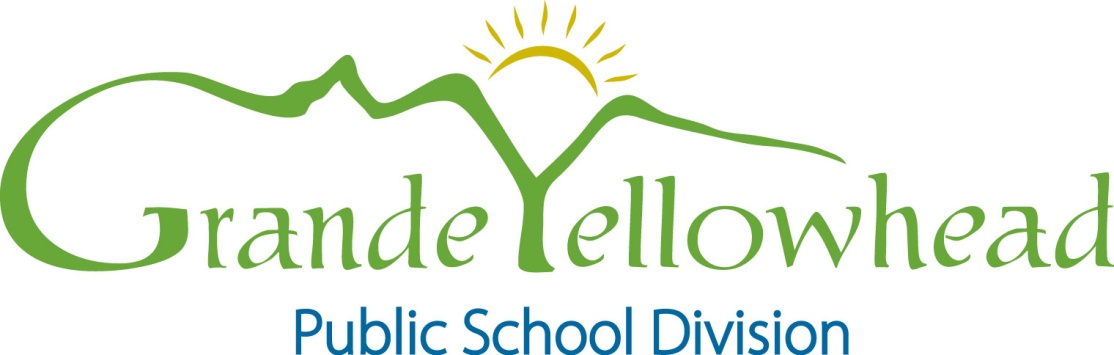 Grande Yellowhead Public School Division No. 77Application for Employment - Bus DriverPersonal InformationPersonal InformationPersonal InformationPersonal InformationSurnameGiven Names  Given Names  Given Names  Given Names  Given Names  AddressTown/CityTown/CityTown/CityTown/CityTown/CityPhone #Postal CodePostal CodePostal CodePostal CodePostal CodeHomeHomeHomeHomeHomeWorkWorkWorkWorkWorkBirthdateSocial Insurance # Social Insurance # Social Insurance # Social Insurance # Social Insurance # YearYearMonthMonthMonthMonthDayDayEducation (highest grade completed)Education (highest grade completed)Education (highest grade completed)Education (highest grade completed)Education (highest grade completed)Education (highest grade completed)Education (highest grade completed)Education (highest grade completed)Driver's License DetailsDriver's License DetailsDriver's License DetailsDriver's License DetailsDriver's License DetailsDriver's License DetailsDriver's License DetailsDriver's License DetailsDriver's License DetailsDriver's License DetailsDriver's License DetailsDriver's License DetailsDriver's License DetailsDriver's License DetailsDriver's License DetailsDriver's License DetailsDriver's License DetailsDriver's License DetailsDriver's License DetailsDriver's License DetailsDriver's License DetailsDriver's License DetailsDriver's License DetailsDriver's License DetailsDriver's License DetailsDriver's License DetailsDriver's License #Driver's License #Expiry DateExpiry DateExpiry DateExpiry DateCondition CodesCondition CodesClassClassClassClassProvinceProvinceDo you presently have any demerits on your license? Do you presently have any demerits on your license? Do you presently have any demerits on your license? Do you presently have any demerits on your license? Do you presently have any demerits on your license? Do you presently have any demerits on your license? Do you presently have any demerits on your license? Do you presently have any demerits on your license? Do you presently have any demerits on your license? Do you presently have any demerits on your license? Do you presently have any demerits on your license? Do you presently have any demerits on your license? Do you presently have any demerits on your license? Do you presently have any demerits on your license? YesYesNoNoNoHave you ever completed any driver training classes?Have you ever completed any driver training classes?Have you ever completed any driver training classes?Have you ever completed any driver training classes?Have you ever completed any driver training classes?Have you ever completed any driver training classes?Have you ever completed any driver training classes?Have you ever completed any driver training classes?Have you ever completed any driver training classes?Have you ever completed any driver training classes?Have you ever completed any driver training classes?Have you ever completed any driver training classes?Have you ever completed any driver training classes?Have you ever completed any driver training classes?YesYesNoNoNoDriver ExperienceDriver ExperienceDriver ExperienceDriver ExperienceDriver ExperienceDriver ExperienceDriver ExperienceDriver ExperienceDriver ExperienceDriver ExperienceDriver ExperienceDriver ExperiencePlease indicate if you have experience operating any other of the following:Please indicate if you have experience operating any other of the following:Please indicate if you have experience operating any other of the following:Please indicate if you have experience operating any other of the following:Please indicate if you have experience operating any other of the following:Please indicate if you have experience operating any other of the following:Please indicate if you have experience operating any other of the following:Please indicate if you have experience operating any other of the following:Please indicate if you have experience operating any other of the following:Please indicate if you have experience operating any other of the following:Please indicate if you have experience operating any other of the following:Please indicate if you have experience operating any other of the following:Please indicate if you have experience operating any other of the following:Please indicate if you have experience operating any other of the following:Please indicate if you have experience operating any other of the following:Please indicate if you have experience operating any other of the following:Please indicate if you have experience operating any other of the following:Light TrucksLight TrucksLight TrucksLight TrucksYearsMonthsMonthsMonthsMonthsHeavy Trucks  Heavy Trucks  Heavy Trucks  Heavy Trucks  YearsMonthsMonthsMonthsMonthsConventional Bus  Conventional Bus  Conventional Bus  Conventional Bus  YearsMonthsMonthsMonthsMonthsTransit BusTransit BusTransit BusTransit BusYearsMonthsMonthsMonthsMonthsWork History Work History Work History Work History Work History Work History Work History Work History Work History Work History Work History Work History Work History Work History Work History Work History Work History Beginning with your most recent or current employer, please provide the following information about each employer.  If additional space is required attach information and/or résumé.Beginning with your most recent or current employer, please provide the following information about each employer.  If additional space is required attach information and/or résumé.Beginning with your most recent or current employer, please provide the following information about each employer.  If additional space is required attach information and/or résumé.Beginning with your most recent or current employer, please provide the following information about each employer.  If additional space is required attach information and/or résumé.Beginning with your most recent or current employer, please provide the following information about each employer.  If additional space is required attach information and/or résumé.Beginning with your most recent or current employer, please provide the following information about each employer.  If additional space is required attach information and/or résumé.Beginning with your most recent or current employer, please provide the following information about each employer.  If additional space is required attach information and/or résumé.Beginning with your most recent or current employer, please provide the following information about each employer.  If additional space is required attach information and/or résumé.Beginning with your most recent or current employer, please provide the following information about each employer.  If additional space is required attach information and/or résumé.Beginning with your most recent or current employer, please provide the following information about each employer.  If additional space is required attach information and/or résumé.Beginning with your most recent or current employer, please provide the following information about each employer.  If additional space is required attach information and/or résumé.Beginning with your most recent or current employer, please provide the following information about each employer.  If additional space is required attach information and/or résumé.Beginning with your most recent or current employer, please provide the following information about each employer.  If additional space is required attach information and/or résumé.Beginning with your most recent or current employer, please provide the following information about each employer.  If additional space is required attach information and/or résumé.Beginning with your most recent or current employer, please provide the following information about each employer.  If additional space is required attach information and/or résumé.Beginning with your most recent or current employer, please provide the following information about each employer.  If additional space is required attach information and/or résumé.Beginning with your most recent or current employer, please provide the following information about each employer.  If additional space is required attach information and/or résumé.EmployerEmployerDates of EmploymentDates of EmploymentDates of EmploymentDates of EmploymentDates of EmploymentEmployer's AddressEmployer's AddressEmployer's AddressEmployer's AddressSupervisor's NameSupervisor's NameSupervisor's NameSupervisor's NameSupervisor's NameJob TitleJob DutiesJob DutiesJob DutiesWork History Work History Work History Work History Work History Work History Work History Work History Work History Beginning with your most recent or current employer, please provide the following information about each employer.  If additional space is required attach information and/or résumé.Beginning with your most recent or current employer, please provide the following information about each employer.  If additional space is required attach information and/or résumé.Beginning with your most recent or current employer, please provide the following information about each employer.  If additional space is required attach information and/or résumé.Beginning with your most recent or current employer, please provide the following information about each employer.  If additional space is required attach information and/or résumé.Beginning with your most recent or current employer, please provide the following information about each employer.  If additional space is required attach information and/or résumé.Beginning with your most recent or current employer, please provide the following information about each employer.  If additional space is required attach information and/or résumé.Beginning with your most recent or current employer, please provide the following information about each employer.  If additional space is required attach information and/or résumé.Beginning with your most recent or current employer, please provide the following information about each employer.  If additional space is required attach information and/or résumé.Beginning with your most recent or current employer, please provide the following information about each employer.  If additional space is required attach information and/or résumé.EmployerEmployerDates of EmploymentDates of EmploymentEmployer's AddressEmployer's AddressEmployer's AddressEmployer's AddressSupervisor's NameSupervisor's NameJob TitleJob DutiesJob DutiesJob DutiesWork History Work History Work History Work History Work History Work History Work History Work History Work History Work History Work History Work History Work History Work History Beginning with your most recent or current employer, please provide the following information about each employer.  If additional space is required attach information and/or résumé.Beginning with your most recent or current employer, please provide the following information about each employer.  If additional space is required attach information and/or résumé.Beginning with your most recent or current employer, please provide the following information about each employer.  If additional space is required attach information and/or résumé.Beginning with your most recent or current employer, please provide the following information about each employer.  If additional space is required attach information and/or résumé.Beginning with your most recent or current employer, please provide the following information about each employer.  If additional space is required attach information and/or résumé.Beginning with your most recent or current employer, please provide the following information about each employer.  If additional space is required attach information and/or résumé.Beginning with your most recent or current employer, please provide the following information about each employer.  If additional space is required attach information and/or résumé.Beginning with your most recent or current employer, please provide the following information about each employer.  If additional space is required attach information and/or résumé.Beginning with your most recent or current employer, please provide the following information about each employer.  If additional space is required attach information and/or résumé.Beginning with your most recent or current employer, please provide the following information about each employer.  If additional space is required attach information and/or résumé.Beginning with your most recent or current employer, please provide the following information about each employer.  If additional space is required attach information and/or résumé.Beginning with your most recent or current employer, please provide the following information about each employer.  If additional space is required attach information and/or résumé.Beginning with your most recent or current employer, please provide the following information about each employer.  If additional space is required attach information and/or résumé.Beginning with your most recent or current employer, please provide the following information about each employer.  If additional space is required attach information and/or résumé.EmployerEmployerDates of EmploymentDates of EmploymentDates of EmploymentEmployer's AddressEmployer's AddressEmployer's AddressEmployer's AddressEmployer's AddressSupervisor's NameSupervisor's NameSupervisor's NameJob TitleJob DutiesJob DutiesJob DutiesEmployment StatusEmployment StatusEmployment StatusEmployment StatusEmployment StatusEmployment StatusEmployment StatusEmployment StatusEmployment StatusEmployment StatusEmployment StatusEmployment StatusEmployment StatusEmployment StatusPosition Sought:Position Sought:Position Sought:Position Sought:Regular Bus DriverRegular Bus DriverSpare Bus DriverSpare Bus DriverAll of the above information is true to the best of my knowledge.                                                                                                                                                                                    All of the above information is true to the best of my knowledge.                                                                                                                                                                                    All of the above information is true to the best of my knowledge.                                                                                                                                                                                    All of the above information is true to the best of my knowledge.                                                                                                                                                                                    All of the above information is true to the best of my knowledge.                                                                                                                                                                                    All of the above information is true to the best of my knowledge.                                                                                                                                                                                    All of the above information is true to the best of my knowledge.                                                                                                                                                                                    All of the above information is true to the best of my knowledge.                                                                                                                                                                                    All of the above information is true to the best of my knowledge.                                                                                                                                                                                    All of the above information is true to the best of my knowledge.                                                                                                                                                                                    All of the above information is true to the best of my knowledge.                                                                                                                                                                                    All of the above information is true to the best of my knowledge.                                                                                                                                                                                    All of the above information is true to the best of my knowledge.                                                                                                                                                                                    All of the above information is true to the best of my knowledge.                                                                                                                                                                                    SignatureSignatureSignatureSignatureSignatureSignatureSignatureDateDateDateDateDateDatePlease forward completed applications to:Please forward completed applications to:Grande Yellowhead Public School Division No. 77Transportation Department3656 - 1 Ave.Edson, Alberta   T7E 1S8